Nabídka externích kroužků pro rok 2023/2024přihlášení a platbu provádíte přímo on-line na webových stránkách externistůNabídka externích kroužků pro rok 2023/2024přihlášení a platbu provádíte přímo on-line na webových stránkách externistůNabídka externích kroužků pro rok 2023/2024přihlášení a platbu provádíte přímo on-line na webových stránkách externistůNabídka externích kroužků pro rok 2023/2024přihlášení a platbu provádíte přímo on-line na webových stránkách externistůNabídka externích kroužků pro rok 2023/2024přihlášení a platbu provádíte přímo on-line na webových stránkách externistůVĚDA NÁS BAVÍ (UK)www.vedanasbavi.cz od  5.10. 2023VESELÁ VĚDAod 2.10. 2023V kroužku VĚDA NÁS BAVÍ se děti hravou a zábavnou formou seznámí s taji vědních oborů (fyzika, chemie, biologie, astronomie, přírodopis) a vyzkouší si, jaké to je, stát se alespoň na chvíli malým vědcem. Každé pololetí připravujeme nové pásmo plné nových či vylepšených pokusů z nejrůznějších vědních oborů. Děti provádějí experimenty, které nejsou nebezpečné ani složité.1. pololetí 2022/2023 budeme zkoumat (Bubliny, Nenewtonská kapalina, Plavání a potápění, Pohyb živočichů, Impaktní krátery, Zkameněliny, Čistírna vody, Hustota, Barvy, Vulkanismus, Oko, Povrchové napětí, Zvuk, Automobil)V kroužku VĚDA NÁS BAVÍ se děti hravou a zábavnou formou seznámí s taji vědních oborů (fyzika, chemie, biologie, astronomie, přírodopis) a vyzkouší si, jaké to je, stát se alespoň na chvíli malým vědcem. Každé pololetí připravujeme nové pásmo plné nových či vylepšených pokusů z nejrůznějších vědních oborů. Děti provádějí experimenty, které nejsou nebezpečné ani složité.1. pololetí 2022/2023 budeme zkoumat (Bubliny, Nenewtonská kapalina, Plavání a potápění, Pohyb živočichů, Impaktní krátery, Zkameněliny, Čistírna vody, Hustota, Barvy, Vulkanismus, Oko, Povrchové napětí, Zvuk, Automobil)Termíny: čtvrtek15:15 – 16:15cena 1790,-/pol.VESELÁ VĚDATermíny: pondělí 15:15 – 16:15Třída: ZŠ  Veselé LEGO kostičky Představujeme dětem to nejzajímavější z vědy a techniky Kroužek plný stavění, her a informací Pro děti 1.- 5. třídy Učíme se. Stavímesi. Hrajeme si. registrace a přihlášky – www.veselaveda.cz.Simona Tučkováregionální koordinátorkaTel. 602 464 696Email: simona@veselaveda.czod 2.10.2023 Sledujte nás na:web www.veselaveda.czFacebook @VeselaVedaInstagram veselaveda_officialYouTube Veselá vědaAtraktivní stavění pohyblivých LEGO modelů. Originální modely zvířat, dopravních prostředků a bláznivých strojů děti samy postaví a rozpohybují zapojením motoru! Skvěle se pobaví a zároveň rozvinou zručnost, technické myšlení a tvůrčí potenciál.Pro děti 1.-5.tříd.Atraktivní stavění pohyblivých LEGO modelů. Originální modely zvířat, dopravních prostředků a bláznivých strojů děti samy postaví a rozpohybují zapojením motoru! Skvěle se pobaví a zároveň rozvinou zručnost, technické myšlení a tvůrčí potenciál.Pro děti 1.-5.tříd.Termíny středa15:15–16:15   1990,-Kč/pololetíTřída: ZŠtřída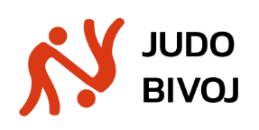 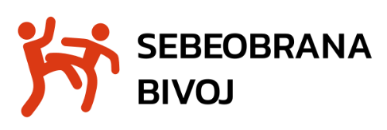 tel.: 222 315 932 info@avcsk.cz www.judobivoj.cz  www.avcsk.czJudo a sebeobrana pro děti od 6 do 9 letCílem tohoto programu je kompletní fyzický rozvoj, příprava na další sporty, pravidelný trénink, základy techniky obranných prvků. Součástí tréninku je také psychická obrana a motivace dětí pravidelně sportovat. Trénink je prokládán zábavnými hrami rozvíjející postřeh, pohybové schopnosti apod. Děti jsou vyzvedávány ve školní družině 10 minut před zahájením tréninku a v doprovodu dovedeny do tělocvičny. Po tréninku jsou děti vráceny do školní družiny nebo v případě písemné žádosti rodičů odcházejí domů. Po přihlášení dítěte přes naší webovou aplikaci obdrží rodiče příslušné kontakty a informace včetně přímého kontaktu na odpovědného trenéra.Judo pro děti od 10 letJudo a sebeobrana pro děti od 6 do 9 letCílem tohoto programu je kompletní fyzický rozvoj, příprava na další sporty, pravidelný trénink, základy techniky obranných prvků. Součástí tréninku je také psychická obrana a motivace dětí pravidelně sportovat. Trénink je prokládán zábavnými hrami rozvíjející postřeh, pohybové schopnosti apod. Děti jsou vyzvedávány ve školní družině 10 minut před zahájením tréninku a v doprovodu dovedeny do tělocvičny. Po tréninku jsou děti vráceny do školní družiny nebo v případě písemné žádosti rodičů odcházejí domů. Po přihlášení dítěte přes naší webovou aplikaci obdrží rodiče příslušné kontakty a informace včetně přímého kontaktu na odpovědného trenéra.Judo pro děti od 10 letTermíny: úterý14:00 – 15:00   1 600,- Kč/pol. Začátečníci a mírně pokročilí.Vede Kirill Ionov  – vyzvedávání a vracení do ŠDod 15:30 do 16:30 Mírně pokročilí a pokročilí.Vede Kirill IonovFitnesstel.: 222 315 932 info@avcsk.cz www.judobivoj.cz  www.avcsk.czPohybové hry pro dětiCílem tohoto programu je vedení judo tréninků, součástí je rozcvička, pádové techniky, chvaty v postoji a na zemi, úpolové hry, posilování, zlepšování kondice a mnoho dalšího 😊  Judo pro děti od 10 letAtletika pro děti od 6 do 10 letTréninky a programy (zaměření na judo)-  pro dorost a dospělé kondice od 15 let Pohybové hry pro dětiCílem tohoto programu je vedení judo tréninků, součástí je rozcvička, pádové techniky, chvaty v postoji a na zemi, úpolové hry, posilování, zlepšování kondice a mnoho dalšího 😊  Judo pro děti od 10 letAtletika pro děti od 6 do 10 letTréninky a programy (zaměření na judo)-  pro dorost a dospělé kondice od 15 let Termíny: čtvrtek14:00 – 15:00   1 600,- Kč/pol.Vede Vojtěch Kratochvíl(1 stupeň) – vyzvedávání a vracení do ŠD15:00 – 16:00   1 600,- Kč/pol.Mírně pokročilí a pokročilí.Vede Renata Bláhová16:00 – 17:00Začátečníci a mírně pokročilí. Jan Carda,1stupeň19:00 – 20:00   1 600,- Kč/pol.Klub bojového umění (Jan Průša) FitnessJUDO ACADEMY720 227 408www.judoprodeti.cz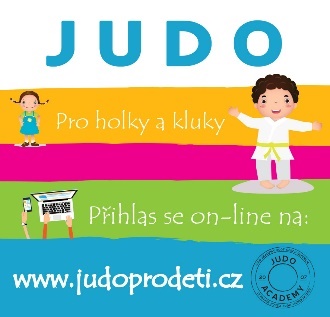 Děti se učí základní judistické techniky formou herNáplní kroužku je též všeobecná příprava a osvojení si základních pohybových dovednostíDěti se učí spolupracovat s kamarády, vzájemnému respektu a sebeovládáníDěti se během roku seznámí s historií juda, základními povely v japonštině a se sportovní etiketou, která k judu neodmyslitelně patří.Děti se učí základní judistické techniky formou herNáplní kroužku je též všeobecná příprava a osvojení si základních pohybových dovednostíDěti se učí spolupracovat s kamarády, vzájemnému respektu a sebeovládáníDěti se během roku seznámí s historií juda, základními povely v japonštině a se sportovní etiketou, která k judu neodmyslitelně patří.Termíny: pátek14:30 – 15:30 zač.15:30 – 16:30 pokr.FitnessŠACHOVÁ ŠKOLA VÁVRA & ČERNOUŠEK VEDENÁ MEZINÁRODNÍMI MISTRY V ŠACHU IM PAVLEM VÁVROU A IM LUKÁŠEM ČERNOUŠKEM           Můžete nám napsat na e-mail: info@sachovykrouzek.cz nebo volejte na tel: 723638888www.sachovykrouzek.czwww.sachovykrouzek.cz/zakladni-informace www.sachovykrouzek.cz/service/zs-buresova/od 3.10. 2023–28.5. 2024Kroužek je určen všem žákům 1. stupně. Cílem je, aby si děti osvojily základní pravidla a strategie šachu a současně aby k této hře získaly kladný vztah a dobře se u ní pobavily. Část kroužku je věnována výuce a opakování základů a další pak samotnému hraní, kde si děti mohou všechno naučené ihned vyzkoušet.
Kroužek je určen všem žákům 1. stupně. Cílem je, aby si děti osvojily základní pravidla a strategie šachu a současně aby k této hře získaly kladný vztah a dobře se u ní pobavily. Část kroužku je věnována výuce a opakování základů a další pak samotnému hraní, kde si děti mohou všechno naučené ihned vyzkoušet.
Termíny: úterý 15:30 – 16:3045 min.   Cena: 2 200,- KčPrvní 2 hodiny si Vaše dítě může bezplatně vyzkoušet.Na kroužek dítě dochází na základě dohody s rodiči, a to buď samo nebo jej lektor vyzvedne od doprovodu nebo z družiny a po skončení hodiny jej opět odvede. třídaPOKÉ KROUŽEK V rámci kroužku se děti učí pracovat s kartami Pokémon a poznávají oficiální pravidla Pokémon TCG.Jan Solfronkemail: info@pokekrouzek.czwww.pokekrouzek.cz + 420 721 827 334v tomto školním roce nebude-výuka anglického jazyka-procvičování matematiky-upevňování logického a strategického myšlení-dodržování zásad fair play-děti, které by měly o kroužek zájem, ale
nemohou na něj z časových důvodů chodit, je možnost přihlásit se do
e-learningu na stránkách www.pokekrouzek.cz-výuka anglického jazyka-procvičování matematiky-upevňování logického a strategického myšlení-dodržování zásad fair play-děti, které by měly o kroužek zájem, ale
nemohou na něj z časových důvodů chodit, je možnost přihlásit se do
e-learningu na stránkách www.pokekrouzek.czTermíny: pondělí od 15:30 – 16:30
cena: 
počet lekcí:třída Top Dance Prague Team

organizace@topdanceprague.cztelefon: 725725073Odkaz a přihlášení:ZŠ Burešova | Tanec (topdanceprague.cz)od 5.10. 2023Latinsko – americké a standardní tance pro děti od 1 do 9. třídy. Taneční škola klade důraz na celkovou pohybovou aktivitu, důležitou pro zdravý rozvoj ve specifickém věku dítěte. Soustřeďuje se na všeobecnou taneční průpravu, zdravé držení a postavení těla, rozvoj koordinačních schopností dítěte v daném věku. Ve výuce využívá různé druhy rytmických cvičení spolu s hrou na tělo, zábavných forem testů pružnosti, vytrvalosti a obratnosti, tanečních her a dalších zajímavých aktivit stmelujících kolektiv s lidským důrazem na soudržnost a sounáležitost.Latinsko – americké a standardní tance pro děti od 1 do 9. třídy. Taneční škola klade důraz na celkovou pohybovou aktivitu, důležitou pro zdravý rozvoj ve specifickém věku dítěte. Soustřeďuje se na všeobecnou taneční průpravu, zdravé držení a postavení těla, rozvoj koordinačních schopností dítěte v daném věku. Ve výuce využívá různé druhy rytmických cvičení spolu s hrou na tělo, zábavných forem testů pružnosti, vytrvalosti a obratnosti, tanečních her a dalších zajímavých aktivit stmelujících kolektiv s lidským důrazem na soudržnost a sounáležitost.Termíny: čtvrtekTermín: čtvrtek 14:30 – 15:30Cena: 2300,-/pololetí či 4200,-/celý školní rokmalá tělocvičnaINLINE BRUSLENÍ www.jsmeinline.cz420 731 239 237 https://www.zsburesova.cz/krouzky-sd-a-sk/ odkaz na přihlášení: www.jsmeinline.cz / od - instruktor si vyzvedává děti ve škole- instruktor si vyzvedává děti ve školeTermíny: pátekokolí školyGYMNASTIKA PRO DĚTI Přihlášky zde: www.gymnastikaprodeti.org7.2. - 5.6. 2024 = 2.POLOLETÍ (15 lekcí)
- bez prázdnin, ředitelského volna, státních svátků- volná místaGYMNASTIKA PRO DĚTI je pro všechny kluky a holky z 1. stupně. Hlavní náplní je všeobecná sportovní příprava se zaměřením na gymnastiku. Naučíme se kotouly, hvězdy i stojky, zacvičíme si na nářadí a zahrajeme si spoustu her. Děti budou rozvíjet koordinaci, rychlost, vytrvalost a flexibilitu.  
GYMNASTIKA PRO DĚTI je pro všechny kluky a holky z 1. stupně. Hlavní náplní je všeobecná sportovní příprava se zaměřením na gymnastiku. Naučíme se kotouly, hvězdy i stojky, zacvičíme si na nářadí a zahrajeme si spoustu her. Děti budou rozvíjet koordinaci, rychlost, vytrvalost a flexibilitu.  
Termíny středa 15:00–16:0016:20-17:202 590,-Kč/pololetíTrenér si vyzvedne děti před začátkem lekce v družině a po lekci odvede zpět, nebo děti předá rodičům.FitnessGYM ve fitkuKUTIL JUNIOR a WORKSHOPY technických činností
kontakt:Šárka Poláčková +420 602 258 820 Email: michaela@kutiljunior.cz
Web: www.kutiljunior.cz
facebook.com/kutiljunior/od 4.10. 2023 – 29.5. 2024Kroužek je určen všem, kteří rádi něco tvoří, nebojí se učit novým věcem, baví je pracovat na svém projektu i v týmu a chtějí zažít spoustu zábavy. Manuální zručnost, to je něco, co se pro život moc hodí. Kroužek je určen chlapcům i dívkám. Děti se naučí rozeznat různé druhy nářadí a postupně budou se všemi z nich pracovat. Poznají různé materiály, zjistí, jak se s nimi pracuje a co se z nich dá vytvořit. Naučí se nejen naplánovat projekt, ale také ho s trpělivostí a soustředěním dokončit. Pochopí, že je dobré být i týmovým hráčem a spolupracovat s kamarády. Poznají, jakého úsilí je třeba k vytvoření výrobku, naučí se vážit si lidské práce. A nakonec...poznají uspokojení ze svých pokroků i dobře odvedené práce a budou na sebe pyšné!!Kroužek je určen všem, kteří rádi něco tvoří, nebojí se učit novým věcem, baví je pracovat na svém projektu i v týmu a chtějí zažít spoustu zábavy. Manuální zručnost, to je něco, co se pro život moc hodí. Kroužek je určen chlapcům i dívkám. Děti se naučí rozeznat různé druhy nářadí a postupně budou se všemi z nich pracovat. Poznají různé materiály, zjistí, jak se s nimi pracuje a co se z nich dá vytvořit. Naučí se nejen naplánovat projekt, ale také ho s trpělivostí a soustředěním dokončit. Pochopí, že je dobré být i týmovým hráčem a spolupracovat s kamarády. Poznají, jakého úsilí je třeba k vytvoření výrobku, naučí se vážit si lidské práce. A nakonec...poznají uspokojení ze svých pokroků i dobře odvedené práce a budou na sebe pyšné!!Kroužek je určen všem, kteří rádi něco tvoří, nebojí se učit novým věcem, baví je pracovat na svém projektu i v týmu a chtějí zažít spoustu zábavy. Manuální zručnost, to je něco, co se pro život moc hodí. Kroužek je určen chlapcům i dívkám. Děti se naučí rozeznat různé druhy nářadí a postupně budou se všemi z nich pracovat. Poznají různé materiály, zjistí, jak se s nimi pracuje a co se z nich dá vytvořit. Naučí se nejen naplánovat projekt, ale také ho s trpělivostí a soustředěním dokončit. Pochopí, že je dobré být i týmovým hráčem a spolupracovat s kamarády. Poznají, jakého úsilí je třeba k vytvoření výrobku, naučí se vážit si lidské práce. A nakonec...poznají uspokojení ze svých pokroků i dobře odvedené práce a budou na sebe pyšné!!Termíny: středadílny14:15-15:15FOTBALfotbalový kroužekKontakt+ 420 605 447 740+ 420 724 052 617zdarsky@fotbalprodeti.czWWW.FOTBALPRODETI.CZv tomto školním roce nebudeUrčeno pro holky i kluky z 1. – 5. třídy.Určeno pro holky i kluky z 1. – 5. třídy.Termíny: čtvrtek 15:00 -15:45Cena 2 090,- Kč/ pol.tělocvičnaHÁZENÁkontakt: Michaela Horskátel: 602 335 558http://www.hazena-sokolkobylisy2.wbs.cz/ Určeno pro: dívky z 2.- 4. třídyHázená je zábavný kolektivní sport. Naučíme se házet, střílet na bránu a driblovat. Budeme hrát pohybové a míčové hry, běhat opičí dráhy a rozvíjet všestrannost. Budeme se pravidelně účastnit turnajů Pražského přeboru.Kroužek bude veden licencovanými trenéry oddílu TJ Sokol Kobylisy II.Termíny: Termíny: velká tělocvična ZŠ BurešovaOLYMP FLORBALflorbalový kroužekKontakt:Ing. Staněk Tomáškrouzky@olympflorbal.cztel. 724 052 617www.florbalprodeti.czwww.olympflorbal.czPrvní hodina proběhne 5.10.2023 Florbal je vhodný pro holky i kluky z 1. – 5. třídy.Termíny: čtvrtek 15:45-16:45Cena 1 800,- Kč/ pololetíTermíny: čtvrtek 15:45-16:45Cena 1 800,- Kč/ pololetítělocvičnaSK KAMIWAZA KARATE Karate www.kamiwaza.czwww.karate1.cze-mail: info@spirit-sport.cztel.:+420 724 087 228od říjnaKamiwaza karate patří k největším a nejúspěšnějším karate klubů v ČR s mezinárodními úspěchy.Termíny: čtvrtek17:00-18:00Termíny: čtvrtek17:00-18:00FitnessŠACHOVÝ KLUB BOHNICEPraha 8, Dolákova 537/26Tel: 737 264 887Tel: 602 286 410Přijímáme nové zájemce o šachy, začátečníky i pokročilé, bez rozdílu věku.Přijímáme nové zájemce o šachy, začátečníky i pokročilé, bez rozdílu věku.Termíny: pondělí a čtvrtky17:30 – 20:00DDM SpirálaGYMNATHLON+420 725 831 553  vendula.sirova@gymnathlon.cz www.gymnathlon.czÚterý 17:15 - 18:15  (JUNIOR 4 - 6 let)Petra Zenková  petra.zenkova@gymnathlon.cz 724592771Středa 16:00 - 17:00 (SPORTMIX 6 - 8 let) Denisa Zárubová denisa.zarubova@gymnathlon.cz, 731 335 544Středa 17:20 - 18:20  (JUNIOR 4 - 6 let)  Denisa Zárubovádenisa.zarubova@gymnathlon.cz, 731 335 544Úterý 17:15 - 18:15  (JUNIOR 4 - 6 let)Petra Zenková  petra.zenkova@gymnathlon.cz 724592771Středa 16:00 - 17:00 (SPORTMIX 6 - 8 let) Denisa Zárubová denisa.zarubova@gymnathlon.cz, 731 335 544Středa 17:20 - 18:20  (JUNIOR 4 - 6 let)  Denisa Zárubovádenisa.zarubova@gymnathlon.cz, 731 335 544Termíny: Úterý:   17:15 – 18:15 Středa:  17:20 – 18:20 FitkoFitko